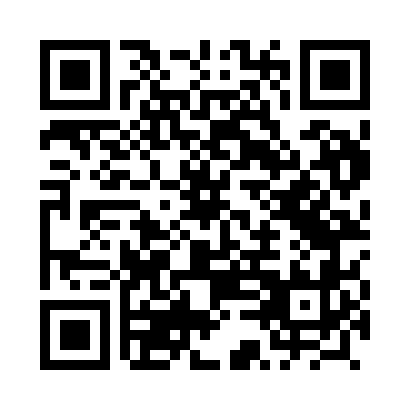 Prayer times for Slomowo, PolandMon 1 Apr 2024 - Tue 30 Apr 2024High Latitude Method: Angle Based RulePrayer Calculation Method: Muslim World LeagueAsar Calculation Method: HanafiPrayer times provided by https://www.salahtimes.comDateDayFajrSunriseDhuhrAsrMaghribIsha1Mon4:236:2612:565:227:279:222Tue4:206:2312:565:247:299:253Wed4:176:2112:555:257:319:274Thu4:146:1912:555:267:339:305Fri4:116:1612:555:287:349:326Sat4:086:1412:545:297:369:347Sun4:056:1212:545:307:389:378Mon4:016:0912:545:317:409:399Tue3:586:0712:545:337:419:4210Wed3:556:0512:535:347:439:4411Thu3:526:0212:535:357:459:4712Fri3:496:0012:535:367:479:5013Sat3:455:5812:535:377:489:5214Sun3:425:5612:525:397:509:5515Mon3:395:5312:525:407:529:5816Tue3:365:5112:525:417:5410:0017Wed3:325:4912:525:427:5610:0318Thu3:295:4712:515:437:5710:0619Fri3:255:4412:515:447:5910:0920Sat3:225:4212:515:468:0110:1221Sun3:185:4012:515:478:0310:1522Mon3:155:3812:515:488:0410:1823Tue3:115:3612:505:498:0610:2124Wed3:075:3412:505:508:0810:2425Thu3:045:3212:505:518:1010:2726Fri3:005:3012:505:528:1110:3027Sat2:565:2712:505:538:1310:3328Sun2:525:2512:505:558:1510:3729Mon2:485:2312:505:568:1710:4030Tue2:445:2112:495:578:1810:43